ПРОЕКТО выявлении правообладателей ранее учтенного объекта недвижимостиВ соответствии со статьей 69.1 Федерального закона от 13 июля 2015 года № 218-ФЗ «О государственной регистрации недвижимости» выявлено:1. В отношении жилого помещения общей площадью 64,3кв.м. с кадастровым номером 02:65:030311:128, расположенного по адресу: Республика Башкортостан, р-н Туймазинский, с. Серафимовский, ул. Свердлова, дом 11, квартира 6 в качестве его правообладателей, владеющих данным объектом недвижимости на праве совместной собственности, выявлены:- Даутова (Шакирова) Динара Рифатовна, …г.р., место рождения:…., паспорт гражданина  Российской Федерации серия …	 № …, выдан …, дата выдачи …г.,  код подразделения	 …, СНИЛС …, проживающий (зарегистрирован по месту жительства) по адресу: …;- Даутов Тимур Рифатович, …г.р., место рождения:…., паспорт гражданина  Российской Федерации серия …	 № …, выдан …, дата выдачи …г.,  код подразделения	 …, СНИЛС …, проживающий (зарегистрирован по месту жительства) по адресу: …;- Даутова Рината Рифатовна, …г.р., место рождения:…., паспорт гражданина  Российской Федерации серия …	 № …, выдан …, дата выдачи …г.,  код подразделения	 …, СНИЛС …, проживающий (зарегистрирован по месту жительства) по адресу: …;Право совместной собственности Даутовой (Шакирова) Динары Рифатовны, Даутова Тимура Рифатовича, Даутовой Ринаты Рифатовны на указанный в пункте 1 настоящего постановления объект недвижимости подтверждается договором №487 передачи жилых квартир в совместную собственность граждан  от 26.11.1992г. (копия прилагается). Указанный в пункте 1 настоящего постановления объект недвижимости не прекратил существование, что подтверждается актом осмотра от … № …(прилагается)Контроль за исполнением данного постановления оставляю за собой.БАШКОРТОСТАН РЕСПУБЛИКАЋЫТуймазы районымуниципаль районыныңСерафимовка ауыл советыауыл биләмәhе хакимиәте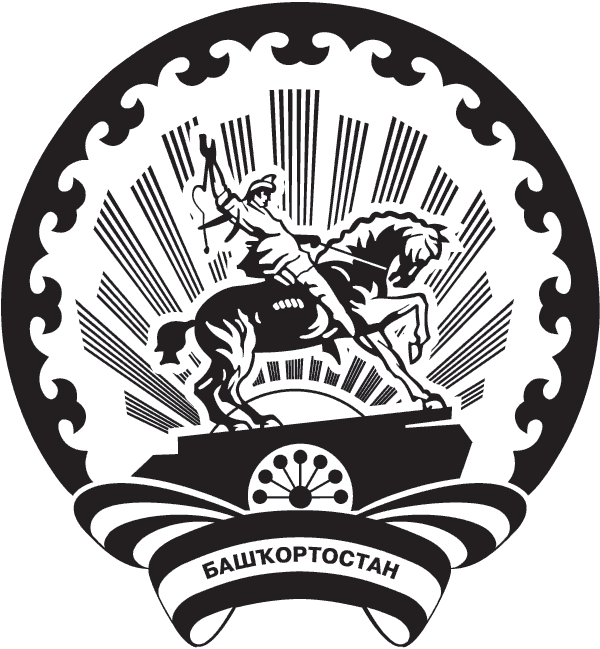 Администрация сельского поселения Серафимовский сельсоветмуниципального района Туймазинский районРЕСПУБЛИКИ БАШКОРТОСТАНКАРАРПОСТАНОВЛЕНИЕ____________________ 2024               №     ____________________   2022 Глава сельского поселения    Нелюбин А.Н.